Listen and tick.Playing in the ________ is good excercise.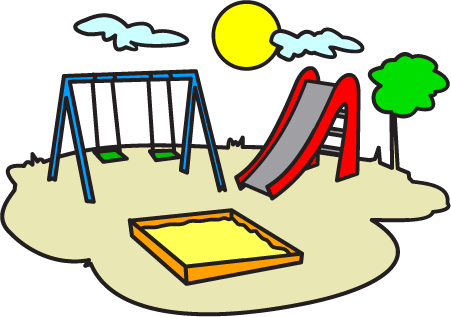 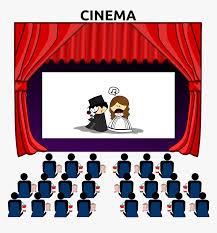 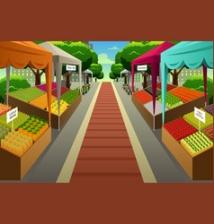 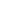 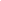 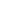 All kids love going to the _______ or the playground.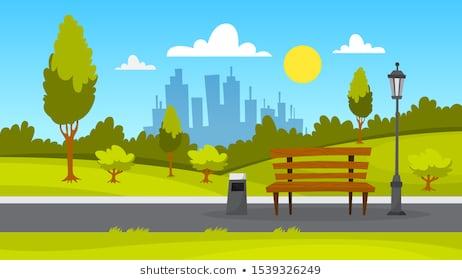 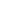 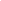 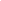 Children are ______ in the playground.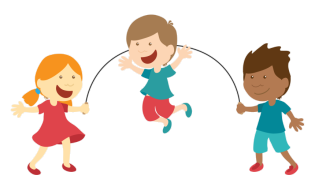 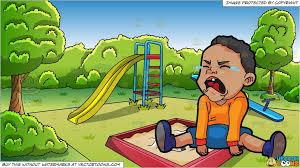 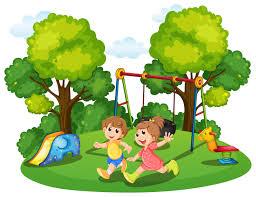 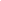 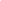 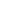 Sam and Siya are playing on the _______.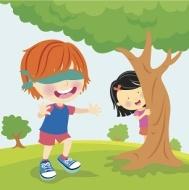 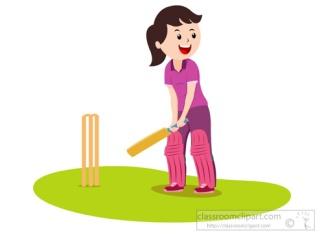 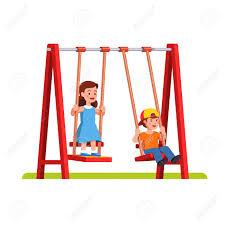 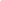 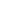 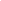 “What does your swing sound like?  A monkey?  An Elephant?  I hear it squeaking like a _____!  It’s so squeaky.”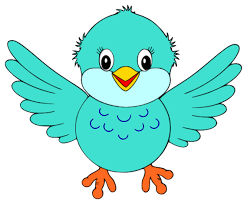 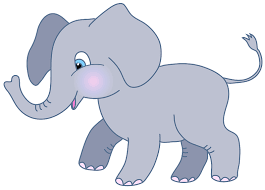 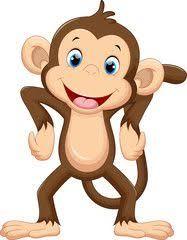 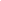 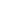 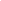 TRANSCRIPTEXERCISE 1 Listen to the sentences and tick the option that is appropriate to fill up the blank in each sentence.Playing in the playground is good exercise.All kids love going to the park or the playground.Children are running in the playground.Sam and Siya are playing on the swing.“What does your swing sound like?  A monkey?  An Elephant?  I hear it squeaking like a bird!  It’s so squeaky.”Name: ____________________________  Surname: ____________________________Nber: ____   Grade/Class: _____Name: ____________________________  Surname: ____________________________Nber: ____   Grade/Class: _____Name: ____________________________  Surname: ____________________________Nber: ____   Grade/Class: _____Assessment: _____________________________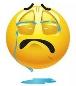 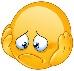 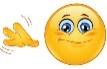 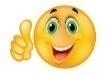 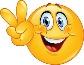 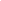 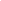 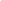 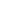 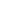 Date: ___________________________________________________Date: ___________________________________________________Assessment: _____________________________Teacher’s signature:___________________________Parent’s signature:___________________________